О региональном  культурно-туристическом минимумедля обучающихся  Тульской областиЗакон Российской Федерации «Об образовании» одним из принципов государственной политики в области образования определяет принцип защиты и развития национальных культур, региональных культурных традиций и особенностей в условиях многонационального государства. 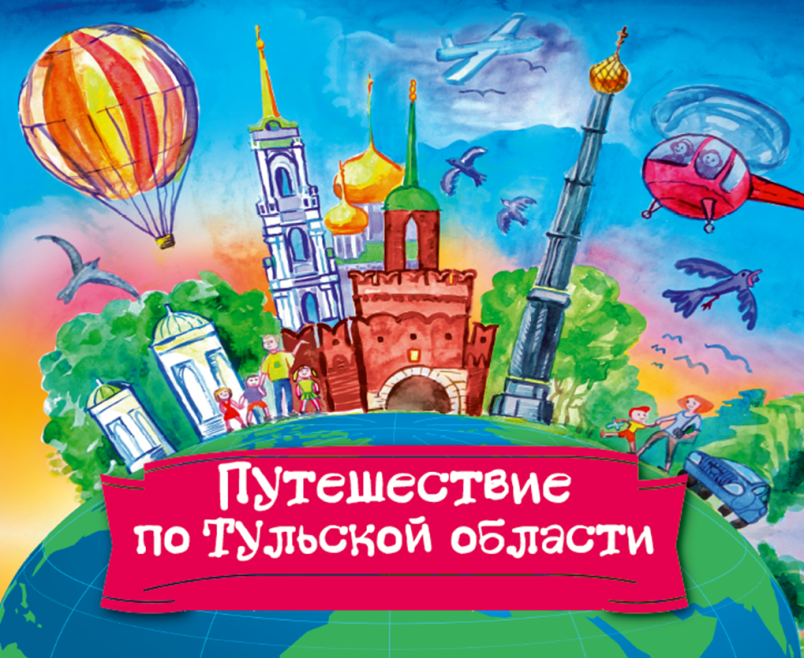   В своем Послании Федеральному Собранию Российской Федерации (2007 г.)   Президент Российской Федерации  В.В. Путин подчеркнул, что «общество лишь тогда готово ставить и решать масштабные национальные задачи, когда у него есть общая система нравственных ориентиров, когда в стране хранят уважение к родному языку, к самобытной культуре и к самобытным культурным ценностям, к памяти своих предков, к каждой странице нашей отечественной истории».Согласно Концепции модернизации российского образования на период до 2020 года, модернизация общеобразовательной школы предполагает «ориентацию образования не только на усвоение обучающимся определенной суммы знаний, но и на развитие его личности, его познавательных и созидательных способностей. Общеобразовательная школа должна формировать целостную систему универсальных знаний, умений и навыков, а также опыт самостоятельной деятельности и личной ответственности обучающихся, т.е. ключевые компетентности, определяющие современное качество образования». Важнейшая задача воспитания -  «формирование у школьников гражданской ответственности и правового самосознания, духовности и культуры, инициативности, самостоятельности, толерантности, способности к успешной социализации в обществе и активной адаптации на рынке труда».Кроме того, одной из главных ступеней духовно-нравственного развития школьника, определённых в Концепции духовно-нравственного развития и воспитания личности гражданина России является «осознанное принятие обучающимся традиций, ценностей, особых форм культурно-исторической, социальной и духовной жизни его малой родины». Изучение родного края имеет свои специфические особенности влияния на процесс формирования ценностно-смысловых отношений личности обучающегося к окружающей действительности.Предпосылкой разработки проекта регионального культурно-туристического минимума для школьников Тульской области стало отсутствие в настоящее время в системе общего образования России понятия «региональный (национально-региональный) компонент» государственного образовательного стандарта. Нет в стандарте и понятия «этнорегиональный компонент». Полагаем, что региональный (национально-региональный) компонент содержания и процесса общего образования в Тульской области должен быть обозначен в той или иной форме. Одной из таких форм, наряду с региональными программами и другими краеведческими проектами, может стать «региональный культурно-туристический минимум для школьников Тульской области».ПонятиеРегиональный культурно-туристический минимум для обучающихся Тульской области подразумевает получение дополнительных знаний об истории, культуре, природе, традициях, населении, современной жизни региона, которые будут способствовать воспитанию любви к малой родине, формированию гражданских понятий и качеств, а также развитию умений и навыков использования знаний о регионе в повседневной жизни через посещение рекомендованных учреждений культуры Тульской области. Возрастной диапазонРегиональный культурно-туристический минимум рассчитан на обучающихся в возрасте 9-16 лет. Это оптимальный возрастной период, во время которого происходит формирование  не только характера, мышления, речи человека, но и нравственных ценностей, которые лежат в основе любви к Родине.  ЦельОсновной целью реализации регионального культурно-туристического минимума для обучающихся Тульской области является формирование национального самосознания (национальной и культурной идентичности) и ответственного гражданского поведения на основе изучения исторического наследия, культуры, традиций и современной жизни родного края. Способ реализацииВ условиях введения федерального государственного образовательного стандарта (ФГОС) общего образования второго поколения наиболее перспективный способ реализации содержания регионального культурно-туристического минимума  -  внеурочная деятельность.Разнообразие форм организации внеурочной деятельности (экскурсии, интерактивные занятия в музеях, организованные поездки и др.) позволяет обучающимся не только получать необходимые знания, но и способствует формированию различных компетенций.Минимальный объем посещений обучающимися учреждений культуры –                  4 раза в год, из них: 1 посещение  театра, 1 посещение филармонии, 2 посещения музеев:Для обучающихся общеобразовательных учреждений, расположенных на территории Тульской области, в региональный культурно-туристический минимум следует включать посещение муниципальных краеведческих музеев: муниципальное бюджетное учреждение культуры «Алексинский художественно-краеведческий музей», г. Алексин, мкр. Старый город,                   ул. Советская, д. 38;муниципальное казенное учреждение культуры «Краеведческий музей»,                  п. Арсеньево, ул. Советская, д. 13;муниципальное бюджетное учреждение культуры «Белевский районный художественно-краеведческий музей», г. Белев, ул. К. Маркса, д. 114; Богородицкий дворец-музей и парк, г. Богородицк,  территория парка, д.1;муниципальное учреждение культуры «Венёвский краеведческий музей»,                г. Венев, ул. Красная Площадь, д. 32; муниципальное казенное учреждение культуры «Воловский районный художественно-краеведческий музей», пос. Волово, ул. 30 лет Победы,                     д. 17а;филиал «Краеведческий музей имени А.И. Чирикова», Дубенский район,                 с. Лужное, ул. Чирикова, д.1;муниципальное казенное учреждение культуры «Дубенский районный краеведческий музей», п. Дубна, ул. Первомайская, д. 41;муниципальное казенное учреждение культуры «Историко-мемориальный музейный комплекс «Бобрики», г. Донской, мкр. Центральный, ул. Красноармейская, д. 9, корп. 1, 2;муниципальное казенное учреждение культуры «Ефремовский районный художественно-краеведческий музей», г. Ефремов, Красная площадь, д. 1;муниципальное казенное учреждение культуры «Ефремовский дом-музей И.А. Бунина»,  г. Ефремов, ул. Тургенева, д. 47;государственное учреждение культуры  Тульской области Музей-усадьба  А.Т. Болотова  «Дворяниново», Тульская область, Заокский район, д. Дворяниново;муниципальное бюджетное учреждение культуры «Кимовский историко-краеведческий музей», г. Кимовск, ул. Толстого, д. 34;муниципальное казенное учреждение культуры «Районный краеведческий музей им. А.Н. Куприна» г. Киреевск, ул. Чехова, д. 6а;Дом-музей Матроны Себинской-Московской,  Кимовский район, с. Себино;муниципальное учреждение культуры «Куркинский краеведческий музей»,  пос. Куркино, ул. Октябрьская, д. 41а;муниципальное казенное учреждение культуры «Объединение «Новомосковский историко-художественный музей», г. Новомосковск,
ул. Комсомольская, д. 28;муниципальное бюджетное учреждение культуры  «Одоев – город музей»,                      п. Одоев, ул. К. Маркса, д. 35а;муниципальное бюджетное учреждение культуры  «Плавский районный краеведческий музей», г. Плавск, ул. Калинина, д. 3;муниципальное казенное учреждение культуры «Суворовский районный краеведческий музей»,  г. Суворов, ул. Калинина, д. 2а;муниципальное учреждение культуры «Художественно-краеведческий музей», пос. Теплое, пер. Коммунальный, д. 8;муниципальное учреждение культуры «Узловский художественно-краеведческий музей»,  г. Узловая, ул. Беклемищева, д. 48;муниципальное бюджетное учреждение культуры «Чернский районный историко-краеведческий музей им. Н.А. Вознесенского», п. Чернь,                          ул. Вознесенского, д. 15;муниципальное бюджетное учреждение культуры «Историко-культурный и природный музей-заповедник И.С. Тургенева «Бежин луг»,  с. Тургенево;муниципальное автономное учреждение культуры «Щекинский художественно – краеведческий музей», г. Щекино,  ул. Ленина, д.18/16;муниципальное бюджетное учреждение культуры «Ясногорский художественно-краеведческий музей», г. Ясногорск, ул. Комсомольская, д. 2.При организации внеурочной деятельности в рамках культурно-туристического минимума дополнительно рекомендуется посещение различных учреждений культуры, предусмотренных приложением № 1.Для обучающихся различных возрастных категорий сформирован перечень программ, реализуемых учреждениями культуры в рамках регионального культурно-туристического минимума (приложение № 2).Планируемые результатыВ результате освоения регионального культурно-туристического минимума обучающиеся будут знать:исторически сложившуюся планировку улиц Тулы;историю и архитектуру родного города или района;топонимику и историю центральных улиц и районов города;быт и нравы жителей Старой Тулы (места, в котором он живет);имена и биографии знаменитых туляков (земляков);«адреса» известных жителей города;«литературную и театральную» Тулу;«военную историю» Тулы (Тульского края);правила поведения и безопасности в городе;обучающиеся будут  уметь:ориентироваться в городе;работать с картой Тулы и Тульской области;использовать навыки исследовательской работы;отбирать материал, обобщать полученные знания и уметь делать вывод из собранного материала; логически и правильно излагать усвоенный материал;работать с цифрами и датами;делать сжатые деловые записи;отличать архитектурные памятники один от другого;рассказать о своем городе (районе), провести своеобразную экскурсию по наиболее запомнившемуся экскурсионному объекту;пользоваться приемами реконструкции событий при рассказе о городе;давать словесное описание объектов;наблюдать и мыслить образами, сохранять их в памяти;уметь составлять зрительный ряд;работать в коллективе.___________________________Приложение №1к региональному культурно-туристическому минимуму для обучающихся Тульской областиПеречень учреждений культуры, расположенных в муниципальных образования Тульской области,дополнительно рекомендуемых для посещения в рамках регионального культурно-туристического минимума для обучающихся Тульской области _________________________ Приложение № 2к региональному культурно-туристическому минимуму для обучающихся Тульской областиПеречень  программ для обучающихся Тульской области, предлагаемых учреждениями культуры Тульской области для посещения в рамках регионального культурно-туристического минимумаТЕАТРЫ и ФИЛАРМОНИЯТЕАТРЫ и ФИЛАРМОНИЯГосударственное учреждение культуры Тульской области «Театр юного зрителя», г. Тула, ул. Коминтерна, д. 2.Государственное учреждение культуры Тульской области «Тульский государственный театр кукол», г. Тула, ул. Советская, д. 62/15. Государственное учреждение культуры Тульской области  «Тульский государственный ордена Трудового Красного Знамени академический театр драмы им. М. Горького», г. Тула, пр. Ленина, д. 34-а.Государственное учреждение культуры Тульской области «Тульская областная филармония имени народного артиста Российской Федерации Михайловского И.А.», г. Тула, пр. Ленина, д. 51.МУЗЕИМУЗЕИФедеральное государственное учреждение культуры «Тульский государственный музей оружия», г. Тула, ул. Октябрьская, д. 2. Федеральное государственное учреждение культуры «Государственный военно-исторический и природный  музей-заповедник «Куликово Поле», Тульская обл., Куркинский район.Федеральное государственное учреждение культуры «Государственный мемориальный историко-художественный и природный музей-заповедник В.Д. Поленова», Тульская обл., Заокский р-н., п/о Страхово.Федеральное государственное учреждение культуры «Государственный мемориальный природный заповедник «Музей-усадьба  Л.Н. Толстого «Ясная Поляна», Тульская обл., Щекинский район, п/о «Ясная Поляна».Государственное учреждение культуры Тульской области «Объединение «Историко-краеведческий  и художественный музей»:Государственное учреждение культуры Тульской области «Объединение «Историко-краеведческий  и художественный музей»:Тульский областной краеведческий музей, г. Тула, ул. Советская, д. 68;мемориальный музей  Н.И. Белобородова, г. Тула, пр. Ленина, д.16;Тульский областной художественный музей,  г. Тула, ул. Ф. Энгельса, д.64;музей «Тульский кремль», г. Тула, Кремль;музей П.Н. Крылова, г. Тула, ул. Кутузова, д.10.ГОСУДАРСТВЕННОЕ УЧРЕЖДЕНИЕ КУЛЬТУРЫ ТУЛЬСКОЙ ОБЛАСТИ  «Объединение центров развития искусства, народной культуры и туризма», г. Тула,  ул. 9 Мая, д. 1б.ГОСУДАРСТВЕННОЕ УЧРЕЖДЕНИЕ КУЛЬТУРЫ ТУЛЬСКОЙ ОБЛАСТИ  «Объединение центров развития искусства, народной культуры и туризма», г. Тула,  ул. 9 Мая, д. 1б.Муниципальное образование город АлексинМуниципальное образование город АлексинМуниципальное образование город АлексинМуниципальное бюджетное учреждение культуры «Алексинская централизованная библиотечная система» им. князя Г.Е. Львова, г. Алексин, ул. Революции, д.7.Муниципальное бюджетное учреждение культуры «Алексинский районный Дом культуры», г. Алексин, мкр. Старый город, ул. Советская, д.38.Муниципальное автономное  учреждение дополнительного образования детей «Алексинская детская школа искусств им. К.М. Щедрина», г. Алексин, ул. Мира,                д. 17/13.Муниципальное бюджетное учреждение культуры «Алексинская централизованная библиотечная система» им. князя Г.Е. Львова, г. Алексин, ул. Революции, д.7.Муниципальное бюджетное учреждение культуры «Алексинский районный Дом культуры», г. Алексин, мкр. Старый город, ул. Советская, д.38.Муниципальное автономное  учреждение дополнительного образования детей «Алексинская детская школа искусств им. К.М. Щедрина», г. Алексин, ул. Мира,                д. 17/13.Муниципальное бюджетное учреждение культуры «Алексинская централизованная библиотечная система» им. князя Г.Е. Львова, г. Алексин, ул. Революции, д.7.Муниципальное бюджетное учреждение культуры «Алексинский районный Дом культуры», г. Алексин, мкр. Старый город, ул. Советская, д.38.Муниципальное автономное  учреждение дополнительного образования детей «Алексинская детская школа искусств им. К.М. Щедрина», г. Алексин, ул. Мира,                д. 17/13.Муниципальное образование Арсеньевский районМуниципальное образование Арсеньевский районМуниципальное образование Арсеньевский районМуниципальное образование Арсеньевский районМуниципальное бюджетное учреждение «Арсеньевский центр культуры, досуга и кино», п. Арсеньево, ул. Папанина, д. 5.Муниципальное казенное учреждение  «Арсеньевская  межпоселенческая библиотека»,  п. Арсеньево, ул. Ленина, д. 3.Муниципальное бюджетное учреждение «Арсеньевский центр культуры, досуга и кино», п. Арсеньево, ул. Папанина, д. 5.Муниципальное казенное учреждение  «Арсеньевская  межпоселенческая библиотека»,  п. Арсеньево, ул. Ленина, д. 3.Муниципальное бюджетное учреждение «Арсеньевский центр культуры, досуга и кино», п. Арсеньево, ул. Папанина, д. 5.Муниципальное казенное учреждение  «Арсеньевская  межпоселенческая библиотека»,  п. Арсеньево, ул. Ленина, д. 3.Муниципальное образование Богородицкий  районМуниципальное образование Богородицкий  районМуниципальное образование Богородицкий  районМуниципальное образование Богородицкий  районМуниципальное бюджетное учреждения культуры «Культурно-информационный телерадиоцентр «Спектр» муниципального образования город Богородицк  Богородицкого района», г. Богородицк, ул. Ленина, д. 26а.Муниципальное  казенное учреждение  культуры «Центр  народной  культуры  и  ремесла муниципального  образования  город  Богородицк Богородицкого  района», г. Богородицк, ул. Пролетарская, д. 46.Муниципальное  бюджетное учреждение  «Подростково-молодежный центр «Азимут» муниципального  образования  город  Богородицк Богородицкого  района», г. Богородицк, ул. Коммунаров, д. 91.Муниципальное казенное учреждение культуры «Городская библиотечная система муниципального образования город Богородицк Богородицкого района»,                   г. Богородицк, ул. Володарского, д. 22.Муниципальное бюджетное учреждения культуры «Культурно-информационный телерадиоцентр «Спектр» муниципального образования город Богородицк  Богородицкого района», г. Богородицк, ул. Ленина, д. 26а.Муниципальное  казенное учреждение  культуры «Центр  народной  культуры  и  ремесла муниципального  образования  город  Богородицк Богородицкого  района», г. Богородицк, ул. Пролетарская, д. 46.Муниципальное  бюджетное учреждение  «Подростково-молодежный центр «Азимут» муниципального  образования  город  Богородицк Богородицкого  района», г. Богородицк, ул. Коммунаров, д. 91.Муниципальное казенное учреждение культуры «Городская библиотечная система муниципального образования город Богородицк Богородицкого района»,                   г. Богородицк, ул. Володарского, д. 22.Муниципальное бюджетное учреждения культуры «Культурно-информационный телерадиоцентр «Спектр» муниципального образования город Богородицк  Богородицкого района», г. Богородицк, ул. Ленина, д. 26а.Муниципальное  казенное учреждение  культуры «Центр  народной  культуры  и  ремесла муниципального  образования  город  Богородицк Богородицкого  района», г. Богородицк, ул. Пролетарская, д. 46.Муниципальное  бюджетное учреждение  «Подростково-молодежный центр «Азимут» муниципального  образования  город  Богородицк Богородицкого  района», г. Богородицк, ул. Коммунаров, д. 91.Муниципальное казенное учреждение культуры «Городская библиотечная система муниципального образования город Богородицк Богородицкого района»,                   г. Богородицк, ул. Володарского, д. 22.Муниципальное образование Веневский  районМуниципальное образование Веневский  районМуниципальное образование Веневский  районМуниципальное образование Веневский  районМуниципальное учреждение культуры «Межпоселенческая централизованная библиотечная система», г. Венев, ул. Советская, д. 23.Муниципальное учреждение культуры «Межпоселенческая централизованная библиотечная система», г. Венев, ул. Советская, д. 23.Муниципальное учреждение культуры «Межпоселенческая централизованная библиотечная система», г. Венев, ул. Советская, д. 23.Муниципальное образование Воловский  районМуниципальное образование Воловский  районМуниципальное образование Воловский  районМуниципальное образование Воловский  районМуниципальное казенное учреждение культуры «Воловский районный Дом Культуры», п. Волово, ул. Ленина, д. 50.Муниципальное казенное учреждение культуры «Воловский районный Дом Культуры», п. Волово, ул. Ленина, д. 50.Муниципальное казенное учреждение культуры «Воловский районный Дом Культуры», п. Волово, ул. Ленина, д. 50.Муниципальное образование Дубенский районМуниципальное образование Дубенский районМуниципальное образование Дубенский районМуниципальное образование Дубенский районМуниципальное автономное учреждение культуры «Дубенский районный центр культуры, искусства, кино и библиотечного обслуживания»,  п. Дубна, ул. Фрунзе, д. 2а.Муниципальное автономное учреждение культуры «Дубенский районный центр культуры, искусства, кино и библиотечного обслуживания»,  п. Дубна, ул. Фрунзе, д. 2а.Муниципальное автономное учреждение культуры «Дубенский районный центр культуры, искусства, кино и библиотечного обслуживания»,  п. Дубна, ул. Фрунзе, д. 2а.Муниципальное образование город ДонскойМуниципальное образование город ДонскойМуниципальное образование город ДонскойМуниципальное образование город ДонскойМуниципальное бюджетное учреждение культуры «Дом культуры                           им. Молодцова», г. Донской, мкр. Центральный, ул. Октябрьская, д. 91.Муниципальное бюджетное учреждение культуры «Центр культуры и досуга»,        г. Донской, мкр. Северо-Задонск, ул. Ленина, д. 19.Муниципальное бюджетное учреждение культуры «Централизованная библиотечная система», г. Донской, мкр. Центральный, ул. Первомайская,  д. 1.Муниципальное бюджетное учреждение культуры «Дом культуры                           им. Молодцова», г. Донской, мкр. Центральный, ул. Октябрьская, д. 91.Муниципальное бюджетное учреждение культуры «Центр культуры и досуга»,        г. Донской, мкр. Северо-Задонск, ул. Ленина, д. 19.Муниципальное бюджетное учреждение культуры «Централизованная библиотечная система», г. Донской, мкр. Центральный, ул. Первомайская,  д. 1.Муниципальное бюджетное учреждение культуры «Дом культуры                           им. Молодцова», г. Донской, мкр. Центральный, ул. Октябрьская, д. 91.Муниципальное бюджетное учреждение культуры «Центр культуры и досуга»,        г. Донской, мкр. Северо-Задонск, ул. Ленина, д. 19.Муниципальное бюджетное учреждение культуры «Централизованная библиотечная система», г. Донской, мкр. Центральный, ул. Первомайская,  д. 1. Муниципальное образование рабочий поселок Новогуровский Муниципальное образование рабочий поселок Новогуровский Муниципальное образование рабочий поселок Новогуровский Муниципальное образование рабочий поселок НовогуровскийМуниципальное казенное учреждение культуры  «Новогуровский центр культуры, досуга и библиотечного обслуживания», р.п. Новогуровский, ул. Школьная, д. 12.Муниципальное казенное учреждение культуры  «Новогуровский центр культуры, досуга и библиотечного обслуживания», р.п. Новогуровский, ул. Школьная, д. 12.Муниципальное казенное учреждение культуры  «Новогуровский центр культуры, досуга и библиотечного обслуживания», р.п. Новогуровский, ул. Школьная, д. 12. Муниципальное образование город Новомосковск Муниципальное образование город Новомосковск Муниципальное образование город Новомосковск Муниципальное образование город НовомосковскМуниципальное бюджетное учреждение культуры «Новомосковская библиотечная система»,  г. Новомосковск, ул. Садовского, д. 40-а.Муниципальное бюджетное учреждение культуры «Новомосковская библиотечная система»,  г. Новомосковск, ул. Садовского, д. 40-а.Муниципальное бюджетное учреждение культуры «Новомосковская библиотечная система»,  г. Новомосковск, ул. Садовского, д. 40-а. Муниципальное образование Одоевский район Муниципальное образование Одоевский район Муниципальное образование Одоевский район Муниципальное образование Одоевский районМузей «Филимоновская игрушка»,  п. Одоев, ул. Сильверстова, д. 11.Муниципальное бюджетное учреждение культуры «Центр народного творчества и кино», п. Одоев, ул. Ленина, д. 25-а.Музей «Филимоновская игрушка»,  п. Одоев, ул. Сильверстова, д. 11.Муниципальное бюджетное учреждение культуры «Центр народного творчества и кино», п. Одоев, ул. Ленина, д. 25-а.Музей «Филимоновская игрушка»,  п. Одоев, ул. Сильверстова, д. 11.Муниципальное бюджетное учреждение культуры «Центр народного творчества и кино», п. Одоев, ул. Ленина, д. 25-а.11. Муниципальное образование Плавский районМуниципальное бюджетное учреждение «Городской дом культуры», г. Плавск,                   ул. Орлова, д. 11.Муниципальное бюджетное учреждение «Городская библиотека», г. Плавск,                     ул. Коммунаров, д. 62.11. Муниципальное образование Плавский районМуниципальное бюджетное учреждение «Городской дом культуры», г. Плавск,                   ул. Орлова, д. 11.Муниципальное бюджетное учреждение «Городская библиотека», г. Плавск,                     ул. Коммунаров, д. 62.11. Муниципальное образование Плавский районМуниципальное бюджетное учреждение «Городской дом культуры», г. Плавск,                   ул. Орлова, д. 11.Муниципальное бюджетное учреждение «Городская библиотека», г. Плавск,                     ул. Коммунаров, д. 62.12. Муниципальное образование Суворовский районМуниципальное бюджетное учреждение культуры «Центр культуры, досуга и кино», г. Суворов, Дворцовая площадь, д. 1.Муниципальное бюджетное учреждение культуры «Суворовская межпоселенческая централизованная библиотечная система», г. Суворов, Дворцовая площадь, д. 1.12. Муниципальное образование Суворовский районМуниципальное бюджетное учреждение культуры «Центр культуры, досуга и кино», г. Суворов, Дворцовая площадь, д. 1.Муниципальное бюджетное учреждение культуры «Суворовская межпоселенческая централизованная библиотечная система», г. Суворов, Дворцовая площадь, д. 1.12. Муниципальное образование Суворовский районМуниципальное бюджетное учреждение культуры «Центр культуры, досуга и кино», г. Суворов, Дворцовая площадь, д. 1.Муниципальное бюджетное учреждение культуры «Суворовская межпоселенческая централизованная библиотечная система», г. Суворов, Дворцовая площадь, д. 1.13. Муниципальное образование Узловский район13. Муниципальное образование Узловский район13. Муниципальное образование Узловский район13. Муниципальное образование Узловский районМуниципальное бюджетное учреждение культуры «Молодежный Любительский Театр», г. Узловая, пл. Ленина, д. 2.«Музей истории железнодорожного транспорта в локомотивном депо» на станции Узловая Тульская область, г. Узловая, Локомотивное Депо.Муниципальное бюджетное учреждение культуры «Молодежный Любительский Театр», г. Узловая, пл. Ленина, д. 2.«Музей истории железнодорожного транспорта в локомотивном депо» на станции Узловая Тульская область, г. Узловая, Локомотивное Депо.Муниципальное бюджетное учреждение культуры «Молодежный Любительский Театр», г. Узловая, пл. Ленина, д. 2.«Музей истории железнодорожного транспорта в локомотивном депо» на станции Узловая Тульская область, г. Узловая, Локомотивное Депо.14. Муниципальное образование Чернский район14. Муниципальное образование Чернский район14. Муниципальное образование Чернский район14. Муниципальное образование Чернский районМуниципальное бюджетное учреждение культуры «Чернский районный дом культуры», п. Чернь, ул. К. Маркса, д. 22.Муниципальное бюджетное учреждение культуры «Чернский районный дом культуры», п. Чернь, ул. К. Маркса, д. 22.Муниципальное бюджетное учреждение культуры «Чернский районный дом культуры», п. Чернь, ул. К. Маркса, д. 22.15. Муниципальное образование Щекинский район15. Муниципальное образование Щекинский район15. Муниципальное образование Щекинский район15. Муниципальное образование Щекинский районМузейно – выставочный комплекс на ж/д станции «Щекино», г. Щекино,               ул. Болдина, д. 1.Муниципальное казенное учреждение культуры  «Щекинская межпоселенческая центральная библиотека», г. Щекино, ул. Мира, д. 17.Муниципальное бюджетное учреждение культуры «Щекинская городская централизованная библиотечная сеть», г. Щекино, ул. Ленина, д 15.Музейно – выставочный комплекс на ж/д станции «Щекино», г. Щекино,               ул. Болдина, д. 1.Муниципальное казенное учреждение культуры  «Щекинская межпоселенческая центральная библиотека», г. Щекино, ул. Мира, д. 17.Муниципальное бюджетное учреждение культуры «Щекинская городская централизованная библиотечная сеть», г. Щекино, ул. Ленина, д 15.Музейно – выставочный комплекс на ж/д станции «Щекино», г. Щекино,               ул. Болдина, д. 1.Муниципальное казенное учреждение культуры  «Щекинская межпоселенческая центральная библиотека», г. Щекино, ул. Мира, д. 17.Муниципальное бюджетное учреждение культуры «Щекинская городская централизованная библиотечная сеть», г. Щекино, ул. Ленина, д 15.Государственное учреждение культуры Тульской области«Театр юного зрителя», г. Тула, ул. Коминтерна, д. 2Спектакли, поставленные по классическим литературным произведениям:«Бежин луг», И. С. Тургенев «Гроза», А.Н.  Островский «Женитьба», Н.Н. Гоголь «Горе от ума», А. С. Грибоедов Государственное учреждение культуры Тульской области«Тульский государственный театр кукол» г. Тула, ул. Советская, д. 62/151. «Иванов», А.П. ЧеховГосударственное учреждение культуры Тульской области«Тульский государственный ордена Трудового Красного Знамени академический театр драмы им. М. Горького», г. Тула, пр. Ленина, д. 34-а1. «Нахлебник», И.С. Тургенев  2. «Доходное место»,  «Белугин», А.Н. Островский3. «Расточитель», «Тульские диковiны», Н.С. Лесков4. «Фигаро», Бомарше5. «Пиковая дама», А.С. ПушкинГосударственное учреждение культуры Тульской области«Тульская областная филармония имени народного артистаРоссийской Федерации Михайловского И.А.»Интерактивная программа «Дворянский стиль»Программа «Дворянский стиль» включает в себя концерт-экскурсию «Тайны Дворянского Собрания» и литературно-музыкальный салон «Один день в русской усадьбе».Общая продолжительность – 2 часа.Тайны Дворянского Собрания  - концерт – экскурсияЭкскурсия «Тайны Дворянского Собрания» познакомит с богатой историей знаменитого здания, которому в 2016 году исполнилось 160 лет. Выставка «История Дворянского Собрания в документах и лицах» позволит увидеть прошлое и настоящее возрожденного архитектурного памятника. Квест-экскурсия: «В гостях у знаменитых писателей Тульской губернии»Увлекательные игры, головоломки, задания на скорость, сообразительность и внимательность, просмотр фильма, театрализации, музыкальные номера, мистика и тайны. Обучающиеся знакомятся с увлекательным миром литературы, с писателями и литературными персонажами, связанными с Тулой и тульским краем, с удивительными по красоте интерьерами одного из старейших зданий Тулы – дома Дворянского собрания. Продолжительность  – 1,5 часа.Интерактивная танцевальная программа «Вы поедете на бал?»Встреча в стилистике бала, позволит окунуться в эпоху дворянского собрания, где праздником правят элегантность, красота и благородство. Для погружения в атмосферу светского раута гости приглашаются в вечерних нарядах.В программе: • мастер-класс, в котором гости познакомятся с этикетом 50-х – 60-х годов XIX столетия, особенностями мужского и женского костюма и языком веера; • интерактивно-танцевальная программа на основе бальных танцев, характерных эпохе XIX века; • музыкальные произведения и романсы в исполнении артистов Тульской филармонии. Продолжительность – 1,5 часа.Познавательная программа  «Именины в русской усадьбе»Познавательная программа  «Именины в русской усадьбе»  возрождает старинную русскую традицию отмечать именины. Артисты филармонии приглашают  детей и подростков познакомиться с особенностями   празднования Дня ангела, узнать  об истоках возникновения первых праздничных  открыток, научиться делать бумажного ангела, услышать классические произведения, которые исполнялись как подарок и, совместно с фольклорным ансамблем «Усладушка», позабавиться в играх ушедших столетий. В финале программы все вместе споют «Каравай, кого хочешь - выбирай» и отведают сладкий именинный… А вот что именно отведают – приходите и узнаете! Программы в концертных залах филармонии и Дворянского собрания, а также для показа на площадках муниципальных образований: «Сундучок со сказками», «Народный календарь» (1-2 классы), «Сказки под музыку» (3-6 классы), «Сказки о любви, верности и смелости» (7-11 классы), «Знакомство с филармонией», музыкальная сказка «Золушка» и др.Продолжительность программы – 60 минут. Федеральное государственное учреждение культуры «Тульский государственный музей оружия», г. Тула, ул. Октябрьская, д. 2Урок в музее	Обучающее музейное занятие-урок с использованием аккумулированного образовательного потенциала уникальной мультимедийной экспозиции музея по различным направлениям учебной и внеурочной деятельности. Тема урока и его содержание согласуются с образовательным учреждением.Школа тульских мастеровИнтерактивные мастер-классы по различным направлениям традиционных тульских промыслов, декоративно-прикладного искусства, моделирования. Занятия проводят высококлассные профессионалы оборонных предприятий                    г. Тулы.«Город мастеров – Город-герой»Цикл музейных занятий для учеников 5-7 классов, интересующихся историей родного города. Включает знакомство с официальной символикой города Тулы и его героическим прошлым. Цикл включает экскурсии по постоянной экспозиции музея, пешеходный маршрут «Тула оружейная», интерактивные и лекционные занятия.  «Музейное закулисье»Цикл музейных занятий для учеников 7-11 классов, интересующихся историей родного города и музееведением. Цикл знакомит с различными видами музейной деятельности: экскурсионной, научно-фондовой, реставрационной. «Наука побеждать: тяжело в учении – легко в бою»Интерактивная образовательная программа на принципах «Науки побеждать» великого полководца А.В. Суворова. Историческая викторина, посвященная российской армии XVIII века, мастер-классы, строевая подготовка.«Письма из 41-го»Патриотическая познавательная программа для учащихся 3-6 классов. Участники программы познакомятся с историей героической обороны города Тулы из писем его защитников. Место  проведения: интерактивная площадка, посвященная героической обороне Тулы, в здании музея на территории Тульского кремля.«Мы родом не из детства – из войны»Патриотическая познавательная программа для младших школьников, посвященная подвигу юных туляков во время Великой Отечественной войны. Место проведения: интерактивная площадка, посвященная героической обороне Тулы, в здании музея на территории Тульского кремля.«Курс молодого бойца»Интерактивная военно-патриотическая программа с историческим военным реквизитом.«Оружейная азбука: учимся играя»В программе используется нетрадиционный подход к изучению алфавита, сюжетно-игровые занятия на детских интерактивных площадках музея.Федеральное государственное учреждение культуры «Государственный военно-исторический и природный  музей-заповедник «Куликово Поле»«КУЛИКОВО ПОЛЕ: ВЗГЛЯД ИЗ XXI ВЕКА»Экскурсионная программа (1 день), которая включает посещение:Историко-этнографического музея в п. Епифань - Музея купеческого быта - усадьбы конца XIX - начала XX веков (мещанская гостиная, мелочная лавка с подвалом (выставка тары, мер и весов) с интерактивной программой «В гостях у купца Байбакова» с чаепитием);Мемориального комплекса в с. Монастырщино - легендарного места захоронения русских воинов (храм Рождества Пресвятой Богородицы, Аллея Памяти и Единства); Мемориала на Красном холме Куликова поля - старейшего памятника ратной славы России (колонна в честь Благоверного князя Дмитрия Донского, храм-памятник Преподобного Сергия Радонежского);музейного кафе (обед);Музейного комплекса «Куликово поле», расположенного в непосредственной близости от поля сражения( экспозиция «Сказание о Мамаевом побоище. Новое прочтение», выставочный зал, экспозиция «Один в поле не воин»).Продолжительность программы с момента прибытия на Куликово поле до отъезда 7-8 часов.«КУЛИКОВО ПОЛЕ - ПЕРВОЕ РАТНОЕ ПОЛЕ РОССИИ»Экскурсионная программа (1 день) с посещением:Мемориального комплекса в с. Монастырщино - легендарного места захоронения русских воинов: храм Рождества Пресвятой Богородицы, Аллея Памяти и Единства; Мемориала на Красном холме Куликова поля - старейшего памятника ратной славы России: колонна в честь Благоверного князя Дмитрия Донского, храм-памятник Преподобного Сергия Радонежского;музейного кафе (обед);Музейного комплекса «Куликово поле» - расположенного в непосредственной близости от поля сражения: экспозиция «Сказание о Мамаевом побоище. Новое прочтение», выставочный зал, экспозиция «Один в поле не воин».Продолжительность программы с момента прибытия на Куликово поле до отъезда 5-6 часов.Федеральное государственное учреждение культуры «Государственный мемориальный историко-художественный и природный музей-заповедник В.Д. Поленова», Тульская обл., Заокский р-н, п/о Страхово«Общеобразовательная  адаптированная экскурсия» по усадьбе великого русского художника В.Д. Поленова. Государственный мемориальный историко-художественный и природный музей-заповедник В.Д. Поленова был основан в 1892 году академиком живописи, народным художником России Василием Дмитриевичем Поленовым                        (1844-1927 г.г.) и является одним из крупнейших в России мемориальных музейных комплексов.На его территории расположены Большой Дом, основа экспозиции - личная коллекция В.Д. Поленова и его семьи. Четыре поколения рода Поленовых, среди которых библиографы, военачальники, филологи, историки, живописцы, внесли свой вклад в создание музея. Коллекция сохранила полную мемориальность, включая личные вещи В.Д. Поленова, мебель, уникальные предметы старины и семейную библиотеку. Она представляет собой многочисленные коллекции древнегреческого и древнеегипетского искусства; оружия; русского, западноевропейского и восточного декоративно-прикладного искусства, включая изделия абрамцевских мастерских, среди которых авторские работы М. Врубеля,                      А. Головина, Е. Поленовой.В собрание живописных произведений входят работы В. Д. Поленова,                  А.М. Васнецова, И.Е. Репина, И.И. Шишкина, Н.А. Ярошенко и др.Мастерская художника «Аббатство». Адмиралтейство (лодочный сарай), используемый ныне в качестве выставочного зала с постоянным показом последней работы Поленова - Диорамы, Фахверковый сарай с выставками подлинных работ из фондов Поленовского музея.По желанию можно посетить Центр детского творчества - мемориальная школа, построенная В.Д. Поленовым в 1911 году.Экскурсия формируется из 15 человек + один сопровождающий.Заказ экскурсионной программы производится по предварительным заявкам.Федеральное государственное учреждение культуры«Государственный мемориальный природный заповедник «Музей-усадьба Л.Н. Толстого «Ясная Поляна»Музейно-педагогический проект «Война и мир. По страницам романа…» (проект охватывает проблемы, которые затрагиваются в заданиях государственной итоговой аттестации по русскому языку и литературе). Проект реализуется ТОЛЬКО в феврале и марте!В рамках проекта музей предлагает посетить тематическую экскурсию по роману Л.Н. Толстого «Война и мир», во время  которой дети узнают о том, как создавался роман, кто из предков и родственников Толстого послужил прототипами героев романа, вместе с экскурсоводом попытаются разобраться в этом произведении и  ответить на вопросы, поставленные перед героями романа.После экскурсии  школьники посетят выставку «Мозаика эпопеи» и  примут участие в тематической викторине, которая поможет проверить знание романа.По итогам занятия классу (группе) выдается сертификат участника образовательной программы.Программа рассчитана на учеников 10-11 классов.Музейно-педагогическое занятие «Рябинкины именины»Хозяйка Кучерской избы и ее помощник домовенок Кузя знакомят ребят с народными легендами и поверьями о необычных свойствах рябины и его ягод, играют с ними в игры, развивающие внимание, логику и сообразительность, читают произведения Л.Н. Толстого для детей. Заканчивается занятие угощением чаем с пирогами.Программа рассчитана на учеников 1-2 классов.Музейно-педагогическое занятие «В кругу семьи»Дама в старинном платье, словно сошедшая с портрета, проводит детей по комнатам дома, погружая детей в прошлое, знакомит их с традициями воспитания в семье Толстых, одновременно освещая разные сферы повседневной жизни русского дворянства.Программа рассчитана на учеников 1-4 классов.Музейно-педагогическое занятие «В мире «Азбуки» Л.Н. Толстого»В ходе занятия ребята не только узнают о яснополянской школе, открытой Толстым в 1859 году, но и почувствуют себя ее учениками. Дети побывают на уроках, похожих на те, которые давал крестьянским ребятишкам Л.Н. Толстой: попробуют решить на счетах старинные задачи и разгадать загадки из «Азбуки», сравнят современный и старый алфавиты и смогут почувствовать, как трудно было писать пером и чернилами.Программа рассчитана на учеников 1-4 классов.Музейно-педагогическое занятие «Зимние елки в Ясной Поляне»Увлекательное путешествие по усадьбе Ясная Поляна в компании сказочных героев. Вместе с персонажами из русских сказок ребята выполняют интересные задания и проходят испытания для того, чтобы найти нужный путь и встретиться у елки с Дедом Морозом и Снегурочкой. В завершении путешествия ребята могут отведать вкуснейших яснополянских пирогов и прокатиться с ветерком на санях. Программа рассчитана на учеников 1-3 классов.Музейно-педагогическое занятие «Рождественская сказка»В ходе занятия дети погружаются в неповторимую атмосферу праздника, знакомятся с традициями празднования Рождества на Руси, узнают, как отмечали Рождество в семье Толстых. Ребята смотрят представление в вертепе, учатся рождественскому гаданию, а также смогут нарядиться в веселую маску и поколядовать. Программа рассчитана на учеников 1-6 классов.Музейно-педагогическое занятие «Душа моя Масленица»Дети не только познакомятся с историей праздника, но и принимают участие в праздновании Масленицы, проигрывая день за днем всю масленичную неделю в соответствии с народными традициями: сделают куклу Масленицы, поучаствуют в старинных конкурсах и играх, а в конце занятия полакомятся вкуснейшими блинами в русской избе. Программа рассчитана на учеников 1-6 классов.Музейно-педагогическое занятие «Праздников праздник»В ходе занятия ребята узнают о традициях празднования величайшего из христианских праздников на Руси, о смысле и символах Пасхи; увидят небольшое кукольное представление, благодаря которому поймут историю возникновения праздника. Детям предоставится возможность рассмотреть характерные узоры на крашеных пасхальных яйцах, узнать семантику орнаментальных мотивов и научиться их расшифровывать, под руководством педагога они раскрасят деревянные заготовки яиц в соответствии с особой народной символикой. В завершении занятия - традиционные пасхальные игры, прослушивание пасхального колокольного звона и чаепитие в крестьянской избе.Программа рассчитана на учеников 1-6 классов.Музейно-педагогическое занятие «Потешный промысел»Ребята познакомятся с произведениями мастеров народной игрушки (куклы глиняные, тряпичные, деревянные, соломенные) и узнают о том, как создается игрушка, о ее предназначении, о традициях игрушечного ремесла в России. Под руководством сотрудников отдела по работе со школьниками дети научатся изготавливать традиционные куклы-закрутки и лепить из глины.Программа рассчитана на учеников 1-3 классов.Музейно-педагогическое занятие «Доброму гостю хозяин рад»Хозяйка Кучерской избы в традиционном крестьянском костюме познакомит с бытом и культурой русского народа (избой, домашней утварью, этикетом приема гостей), а также с традициями чаепития на Руси.Программа рассчитана на учеников 1-11 классов.Музейно-педагогическое занятие «Дворянского гнезда заветные аллеи»Интерактивная экскурсия по заповеднику познакомит детей с укладом жизни старинной дворянской усадьбы. Ребята совершат путешествие по аллеям старинных парков, познакомятся с такими понятиями как «усадьба», «флигель», «оранжерея», «ледник», «рига», «житня»; рассмотрят основные постройки Ясной Поляны и узнают, как велось натуральное хозяйство в русских усадьбах. Программа рассчитана на учеников 1-11 классов.Музейно-педагогическое занятие «Мы строим усадьбу»В ходе творческой игры школьники узнают историю усадьбы. Дети воссоздают усадьбу в миниатюре, используя при этом деревянные макеты жилых и хозяйственных построек Ясной Поляны.Программа рассчитана на учеников 1-6 классов.Музейно-педагогическое занятие-квест «Тайна «зеленой палочки». Реализуется с 10 мая по 1 октября.Совершая увлекательное путешествие по живописным лесным уголкам Ясной Поляны, ребята смогут проявить свою смекалку и наблюдательность, проверить командный дух и сплоченность класса, узнать интересные сведения о заповеднике и его обитателях и просто весело провести время в компании друзей. Детей ждут загадки и испытания, удивительные открытия и незабываемые впечатления. По желанию принять участие в квесте могут и родители. Программа рассчитана на учеников 1-6 классов.Тематическая экскурсия «Ясная Поляна в годы Великой Отечественной войны»Экскурсия проводится по заповеднику и Дому Л.Н. Толстого. Во время экскурсии обучающиеся узнают об отношении Льва Толстого к войне, а также о том, как музей пережил тяжелое время фашистской оккупации.Программа рассчитана на учеников 7-11 классов.Тульский областной краеведческий музей,г. Тула, ул. Советская, д. 68Обзорная экскурсия по основной экспозиции «История земли тульской»В ходе обзорной экскурсии гости познакомятся с историей Тульского края с древнейших времен до периода Великой Отечественной войны (1941-45 гг.), с особенностями и разнообразием флоры и фауны.Интерактивная экскурсия «Природа Тульского края»в рамках основной экспозицииЗанятие-знакомство с разнообразным растительным и животным миром дикой природы. Во время занятия дети узнают о редких и необычных насекомых, о видах, занесенных в Красную книгу и о том, как их охраняют, смогут окунуться в древнейшую историю тульского края и прикоснуться к образцам ископаемых животных.Музейное занятие «Наши шестиногие соседи». Насекомые Тульского краяДети узнают о самых редких и необычных, об опасных и безобидных насекомых нашего края, о докучающих нам кровососах, о недавних переселенцах и об исчезающих из наших мест. А также со следами деятельности насекомых и их домиками.Музейное занятие «Пернатые исполнители. Из жизни птиц»Участники познакомятся с большим разнообразием птичьего «населения» Тульского края, с редкими видами, занесенными в Красную книгу нашей области, с особенностями их обитания и поведения в естественной среде, а также услышат голоса различных птиц, как хорошо знакомых, так и необычных.Музейное занятие «Ледниковый период: время больших холодов и больших зверей»Занятие посвящено древнейшей истории, ископаемым животным и растениям. В ходе программы используются мультимедийные средства, подлинные экспонаты.Интерактивная экскурсия-квест «Где мы – там Победа!»Ориентирована на расширение и популяризацию знаний об исторических событиях Великой Отечественной войны и славных страницах героической обороны Тулы. Включает в себя интеллектуальный квест со специальными вопросами, оригинальными загадками, творческими заданиями, головоломкой и тематическими паззлами. Все желающие смогут проверить себя на знание кинофильмов, песен, литературного наследия, посвященных Великой Отечественной войне.Квест «Загадки земли Тульской»Квест-экскурсия для детей и взрослых по основной экспозиции музея позволит участникам ближе познакомиться с интересными фактами, удивительными событиями, выдающимися личностями, прославившими тульский край. В ходе квеста будет предложено выполнение оригинальных творческих заданий, участие в блиц-конкурсах и викторинах. Самые активные посетители получат специальные призы!Интерактивная экскурсия «Путешествие в тульскую деревню»В ходе экскурсии участники знакомятся с жизнью сельского населения Тулы на рубеже XIX - XX веков. Как строился быт, что праздновали, как одевались крестьяне. Экскурсия дополняется мастер-классом по плетению пояса на дощечках.Интерактивная экскурсия «Досуг туляков на рубеже XIX и XX веков»Гости узнают об увлечениях, хобби и любимых местах туляков на рубеже               XIX и XX веков. Экскурсия проходит в зале городского быта и дополняется мастер-классом по старинным танцам.Тематическая экскурсия по залу археологииВ ходе экскурсии посетители познакомятся с историей появления и развития человека на территории тульского края.Мемориальный музей  Н.И. Белобородова,г. Тула, пр-т Ленина, д.16С 1828 года по 1912 год в Туле жил и творил изобретатель первой в России хроматической гармони, создатель первого в мире оркестра хроматических гармоник Николай Иванович Белобородов. В музее действуют две экспозиции: Одна  - постоянная, в которой представлены коллекционные образцы баянов, гармоней, фотографии и другие экспонаты. Вторая экспозиция регулярно обновляется. В ней присутствуют экспонаты из фондов крупнейших музыкальных музеев России: Мемориального музея-квартиры Елены Фабиановны Гнесиной при Российской Академии музыки имени Гнесиных (город Москва), Мемориального музея А.Н. Скрябина (город Москва), Государственного центрального музея музыкальной культуры имени М.И. Глинки (ныне Всероссийское музейное объединение музыкальной культуры имени М. И. Глинки) (город Москва), Дома-музея Л. В. Собинова (город Ярославль) и др. Также здесь размещаются выставки изделий умельцев Тульского региона.Тематика экскурсий и лекции:«Жизнь и деятельность Н.И. Белобородова»;
        «Мастера гармонного производства»;        «Их именами названы улицы Тулы»; 
        «Городской и сельский быт к. XIX - н. XX вв.»; 
        «Отражение Отечественной войны 1812 года в музыке».Тульский областной художественный музей,г. Тула, ул. Ф. Энгельса, д.64В музее успешно реализуется многоуровневая  музейно-педагогическая программа «Музей детям: Детский сад – Школа - ВУЗ», в рамках которой проводятся  музейно-педагогические занятия по программам:1) для начальной школы (1-4 класс): «Здравствуй, музей!» (включают в себя занятие в детском учебном центре и экспозиции ТМИИ),курс «Учись смотреть и видеть»  (для 1-го класса),курс «Введение в музей» (для 2-го класса),курс «Введение в изобразительное, народное искусство и архитектуру» (для 3-го класса),курс «В мире художественных образов»   (для 4-го класса);музейные  занятия по народному и декоративно-прикладному искусству, а также лекционные и интерактивные праздничные занятия, посвященные истории праздников Рождество, Крещение, Пасха, Масленица (для детей от 6 до 12 лет);экскурсии, музейные занятия и лекции для обучающихся 5-11 классов по темам: «Тульская мозаика»,«Мировые сокровища культуры»,«Азбука искусства»,«Язык изобразительного искусства»,«Музеи   мира» (знакомит с коллекциями великих музеев мира),«История древнерусского искусства»,«Календарные праздники»,«История искусства»,«Искусство ХХ века», «История одного шедевра».Музей «Тульский кремль», г. Тула, Тульский кремльКруглый год по архитектурному ансамблю Тульского кремля проводятся обзорные экскурсии. В летнее время – июнь-октябрь – поводятся экскурсии по башням и стенам крепости. В башнях кремля ежегодно предлагаются разнообразные выставки. Среди них уже хорошо знакомые и полюбившиеся тулякам и гостям нашего города: «Орудия наказаний в России XVI-XIX вв.» (Никитская башня), «Тульский кремль памятник оборонного зодчества XVI в.» (Водяная башня), «Восстание                         И.И. Болотникова и Тульский край» (башня На погребу),  а также выставки, посвященные истории города, знаменитым тулякам и т.д.Основные экскурсии:  по Тульскому кремлю, по башням кремля.Выставки:Никитская башня: 1-й ярус  - «Орудия наказаний в России XVI-XIX вв.» (выставка рассказывает о мрачных страницах в истории России – этапы отечественного судопроизводства в XVI - XIX  вв., наказания, применяемые к нарушителям законов в царской России. Раскрывается смысл выражений «узнать подлинную правду», «бить батоги», «заковать в рогатки», если побывать на экскурсии в Никитской башне. Здесь же представлен воссозданный интерьер пыточной XVII - XVIII вв.);2-й ярус  - «Свято-Успенский собор – жемчужина Тульского кремля» (уникальные фотографии, рисунки, гравюры, предметы церковной утвари, соборного интерьера, повествующие о прошлом неповторимого памятника).Башня Ивановских ворот: 2-й ярус - «Знакомые незнакомцы. Архитектурные памятники Тулы XVIII-XXI вв. Градская сторона». Выставка дает возможность познакомиться с фотографиями XIX-XXI вв., показывающими изменение архитектурного облика центральной части города на протяжении нескольких столетий;3-й ярус – «За Отечество». К 70-летию обороны г. Тулы в 1941 г. (выставка ГУК ТО «Музей военной истории Тульского края»).    Башня На погребу: «Восстание И.И. Болотникова и Тульский край» (экспонаты выставки повествуют о самом драматичном эпизоде истории Тульского кремля –  четырехмесячной осаде города в 1607 году, ярком событии знаменитого Смутного времени. Иван Болотников,  Михаил Скопин-Шуйский, Лжедмитрий I , Василий Шуйский  и еще тысячи безвестных участников тех событий – все они являются красноречивыми свидетелями кровавых потрясений первой в истории нашего Отечества гражданской войны начала XVII столетия).Башня Водяных ворот:  «Тульский кремль памятник оборонного зодчества XVI в.»    (выставка рассказывает об основных вехах истории Тульского кремля: этапы строительства, военная летопись памятника,  вооружение и гарнизон крепости. Особое место среди экспонатов занимают археологические памятники XVI - XVII вв. –  красноречивые свидетельства многогранности эпохи русского средневековья. Посуда, игрушки, орудия ремесел, украшения, изразцы, курительные трубки – вот только несколько наименований бытовых предметов XVI -XVII вв., позволяющих нам наглядно представить повседневную жизнь тулян в те времена.Спасская башня:  Вы познакомитесь с вооружением и доспехами средневековых воинов разных эпох и народов (гунны, викинги, монголы, рыцари, шотландцы, русские воины), а также увидите захватывающий дух поединок воинов в доспехах, в совершенстве владеющих холодным оружием.Музей «Тульский кремль» предлагает для дошкольников и младших школьников цикл занятий  из серии «ВОЛШЕБНЫЙ МУЗЕЙНЫЙ СУНДУЧОК». На занятиях  дети знакомятся с традиционными тульскими промыслами и ремеслами и русским фольклором, участвуют в играх, конкурсах, театрализованных постановках и познают прошлое своей малой Родины – тульского края.Занятия проходят в выставочном зале музея «Тульский кремль» на территории кремля.Музей П.Н. Крылова, г. Тула, ул. Кутузова, д. 10Экскурсии:обзорная экскурсия «Жизнь и творчество П.Н. Крылова»;знакомство с музеем;«Жанры живописи»;«Портрет в творчестве П.Н. Крылова»;«Пейзажи П.Н. Крылова»;«Натюрморты П.Н. Крылова»;«Книжная графика Кукрыниксов»;«Творчество П.Н. Крылова в годы Великой Отечественной войны (урок Мужества)».Лекции и циклы занятий по изобразительному искусству:«Путешествие по музею (1 – 4 классы)»;«Рассказы о художниках (3 – 8 классы)»;«Путешествие в мир искусства (5 -8 классы)»;«Жанры живописи»;«Виды изобразительного искусства»;«Русское искусство (8 класс)»; «Русские народные и православные праздники»;«Музеи мира»;«Тула – город мастеров (1 – 8 классы)»;«Рассказ об одной картине (1 – 4 классы)».Государственное учреждение культуры Тульской области«Объединение центров развития искусства, народной культуры и туризма», г. Тула, ул. 9 Мая, д. 1бИнтерактивная программа «Мы пойдем по деревянным городам»Представляет собой  площадку, на которой находятся следующие объекты: экспозиция «Тульский резной наличник»; творческая мастерская (помещение для проведения мастер-классов), мастерская плотника, резчика по дереву; фотозона «#яважуре», сувенирная лавка.Экспозиция является центральным звеном проекта и состоит из выставки «Тульский резной наличник» и макетов наличников, расположенных в виде импровизированной улицы старой Тулы.На выставке представлены аутентичные наличники, копии наличников, аутентичные элементы деревянного резного декора дома и копии элементов деревянного резного декора дома. Во время интерактивной программы на площадке планируется проведение творческих конкурсов, викторин, интеллектуальных игр. Возможны театрализованные постановки (с использованием народных костюмов, привлечением фольклорных коллективов или солистов), которые перенесут  посетителей в эпоху XIX века, позволят соприкоснуться с духом времени.В творческой мастерской организуются мастер-классы (в зависимости от целевой аудитории и пожеланий заказчика):«Кормушка для птиц»;«Скворечник для птицы счастья»;«Обережная фоторамка»;«Собери свой наличник»;«Раскрась наличник»;«Свет, мой, зеркальце…»;«Декорирование чайного домика». В мастерской плотника, резчика по дереву проводятся мастер-шоу, во время которых  посетители знакомятся с ремеслом резчика по дереву, старинными и современными инструментами плотника, технологией изготовления резного наличника, способами резьбы и обработки древесины.Фотозона «Я в ажуре!» (ажурный резной наличник  в этой зоне, стилизованные традиционные народные костюмы, а также меняющееся в зависимости от времени года оформление,  создают атмосферу старины и послужат отличным фоном для тех, кто давно мечтал о фото с оттенком винтажности и романтики).В завершении программы все участники получают поделки, сделанные своими руками, а в сувенирной лавке можно приобрести сувенирную продукцию из коллекции «Резной наличник». Продолжительность интерактивной программы – 80 мин.Количество посетителей – 20 чел.Тематическая пешеходная экскурсия по ул. Жуковского г. Тулы «История одной улицы в лицах и наличниках»Пешеходная экскурсия  «История одной улицы в лицах и наличниках»  проходит по ул. Жуковского и подробно знакомит с историей деревянной застройки Тулы с середины XVIII в. до начала XX в. Раскрывает особенности Тульского  деревянного зодчества, а также демонстрирует истории выдающихся людей, когда-то проживавших на данной улице (Г.И. Успенский, Л.Н. Толстой, Д.П. Оськин).Продолжительность экскурсии - 90 мин. ________________________________